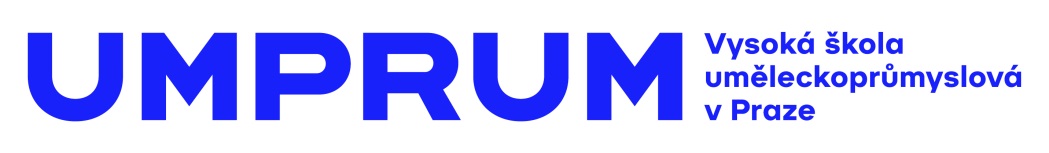 TISKOVÁ ZPRÁVADIALOG – Jiří Pelcl & absolventiVernisáž: čtvrtek 15. 9. 2016 od 18 h
Výstava potrvá do: 31. 10. 2016
Galerie UM, UMPRUM, nám. Jana Palacha 80, Praha 1
Otevřeno: pondělí až sobota 10–18 hodin
vstup zdarmaDialog mezi pedagogem a studentem je nezbytným předpokladem pro úspěšné zvládnutí znalostí v každém oboru. Nejinak je to v designu.Od 16. září do 31. října představí své práce absolventi Ateliéru designu nábytku a interiéru Vysoké školy uměleckoprůmyslové v Praze. Výstava si neklade za cíl být přehlídkou nejlepších produktů, které bývalí studenti a nyní absolventi navrhli. Nechce ani měřit úspěch, jehož ve své dosavadní praxi dosáhli. Výstava je sondou do samostatné práce mladých designérů, seznámení se s jejich tvorbou, názory a problémy s kterými se setkávají po opuštění školy.Hlavní myšlenku dialogu v sobě nese a maximálně podporuje instalace a vizuál výstavy, která objekty nepředstavuje klasickou formou, ale akcentuje jejich vzájemný kontakt a působení. Tradiční princip vystavování exponátů se v architektonickém pojetí Gold Medal Studia stává předmětem hry. Důstojnost a vážnost střídá nadsázka, tvrdost a stálost jsou nahrazeny měkkostí a proměnlivostí. Výstavní sokly jsou mobilní, popírají nehybnost a podporují dialog předmětů a jejich autorů.  V průběhu výstavy se instalace několikrát promění a mezi jednotlivými předměty vzniknou nové vztahy. Vizuální část výstavy je ozvučena mluveným slovem audio nahrávek vystavujících a jejich bývalým vedoucím ateliéru Jiřím Pelclem.Kurátorky Alena Štěrbová a Klára Peloušková k výstavě sdělují: „Rozhodly jsme se propojit výstavu produktů, které již žijí mimo školní prostředí vlastním životem, s atmosférou ateliéru, pro niž jsou určující konzultace, diskuze a přemýšlení nejen nad prací vlastní, ale i prací ostatních kolegů a pedagogů. V doprovodném katalogu se pokoušíme formou rozhovorů zprostředkovat názory a vzpomínky absolventů na dobu jejich studia na UMPRUM a na profesora Jiřího Pelcla, jako vedoucího ateliéru.“ Svůj pohled na vlastní pedagogické působení v Ateliéru designu nábytku a interiéru v rozhovoru shrnuje i Jiří Pelcl, který mimo jiné, říká: „Absolventy vnímám jako atlety seřazené na startovní čáře. Někteří vyrazí okamžitě. Jiní jakoby nevědomky zaspali anebo vědomě přeslechli výstřel startéra, protože přemýšlí o důležitých věcech, které se pomalu vynořují z oparu dálky. Když vidím umělecké dílo (nezáleží na tom, jestli je to dům, objekt nebo design výrobku), které mě zaujme svojí originalitou a silou, přemýšlím, zda bych to sám také dokázal udělat. Když posléze zjistím, že autorem díla je můj bývalý student – cítím se šťastný.“Seznam vystavujících: Radim Babák, Zuzana Bošková, Ondřej Červený, Kristýna Fránková, Barbara Friedrichová, Petr Hák, Leona Höbausová, Zbyněk Krulich, Libor Motyčka, Jiří Novotný, Jan Plecháč & Henry Wielgus, Daria Podboj Havrda, Libor Sošťák, René Šulc, Michael Tomalík, Romana Vyhnánková, František Zelinka
Kurátorky výstavy: Klára Peloušková a Alena Štěrbová
Architektura a grafické zpracování výstavy: Gold Medal Studio – Jakub Herza, Matúš Buranovský, Josef Tomšej

Instalaci podpořila firma SINFO Mladá VožiceK výstavě je vydán katalog s informacemi o Ateliéru designu nábytku a interiéru, medailony vystavujících, seznamy absolventů, stážistů a současných studentů. 
O Vysoké škole uměleckoprůmyslové v Praze 
Vysoká škola uměleckoprůmyslová v Praze byla založena v roce 1885. Po celou dobu své existence se řadí mezi nejkvalitnější vzdělávací instituce v zemi. Důkazem je množství úspěšných absolventů, kteří patří mezi respektované odborníky s prestiží přesahující hranice České republiky. Škola se dělí na katedry architektury, designu, volného umění, užitého umění, grafiky a katedru teorie a dějin umění. Jednotlivé katedry se dále člení na ateliéry dle své odborné specializace, vedené uznávanými osobnostmi české umělecké scény. Dvakrát do roku je škola otevřena veřejnosti při prezentacích studentských prací “Artsemestr“. Každoročně pořádá více jak 15 výstavních akcí, z toho polovinu v zahraničí. Pražská UMPRUM, jako jediná východoevropská škola, figuruje v indexech prestižních evropských a světových uměleckých učilišť.Další informace:
Mgr. Kamila Stehlíková
Vysoká škola uměleckoprůmyslová v Praze
náměstí Jana Palacha 80, 116 93 Praha 1
tel: 251 098 262 / mobil: 739 304 060
stehlikova@vsup.cz / www.umprum.cz VŠUP - Vysoká|škola|uměleckoprůmyslová|v|Praze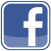 